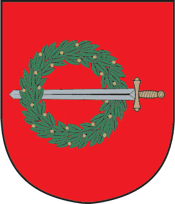 Klaipėdos rajono savivaldybės strateginiS veiklos planAS2018–2020 m. KLAIPĖDOS RAJONO SAVIVALDYBĖS2018–2020 M. STRATEGINIS veiklos planasMISIJA IR STRATEGINIAI POKYČIAII.1. MISIJASėkmingas vietos savivaldos teisės ir principų įgyvendinimas Klaipėdos rajone kvalifikuotai, kompetentingai ir atsakingai tvarkant viešuosius reikalus, siekiant kuo geriau patenkinti rajono gyventojų poreikius.I.2. STRATEGINIAI TIKSLAI IR PROGRAMOSI.3. ASIGNAVIMAI STRATEGINIAMS TIKSLAMS ĮGYVENDINTII.4. ASIGNAVIMAI PROGRAMOMS ĮGYVENDINTIAsignavimų pasiskirstymas pagal programas 2018-taisiais metais:I.5. ŽMOGIŠKIEJI IŠTEKLIAIBendras pareigybių skaičius ir išlaidos darbo užmokesčiui:II. STRATEGINIŲ TIKSLŲ IR PROGRAMŲ ĮGYVENDINIMASII.1 IŠORĖS KONTEKSTAS (PESET ANALIZĖ)II.1.1.  TEISINIAI VEIKSNIAIKlaipėdos rajono savivaldybė, vykdydama savarankiškąsias ir valstybines funkcijas bei nustatydama strategines veiklos kryptis, privalo vadovautis savo patvirtintais strateginio planavimo dokumentais, kurie rengiami atsižvelgiant į nacionalinio lygmens ir tarptautinius strateginio planavimo dokumentus. Europos Sąjungos lygmeniu pagrindinės strateginės plėtros gairės yra apibrėžtos Europos Komisijos komunikate „. Europa. Pažangaus, tvaraus ir integracinio augimo strategija“. Šiuo dokumentu Komisija nustatė tris pagrindinius augimo orientyrus Europos Sąjungos vystymuisi iki .: Pažangus augimas (žinių, inovacijų, švietimo ir skaitmeninės visuomenės skatinimas); Tvarus augimas (siekti, kad gamybos sektorius taupiau naudotų išteklius ir kartu didėtų konkurencingumas);Integracinis augimas (didinti įvairių visuomenės sluoksnių dalyvavimą darbo rinkoje, skatinti įgyti įgūdžių, kovoti su skurdu). Nacionaliniu lygmeniu valstybės plėtros viziją, raidos prioritetus ir jų įgyvendinimo kryptis nustato Lietuvos pažangos strategija ,,Lietuva 2030“, kurioje įvardintos trys pagrindinės pokyčių sritys: sumani visuomenė, sumani ekonomika ir sumanus valdymas. Strategijos įgyvendinimo dokumentas: 2014-2020 metų nacionalinė pažangos programa,  numato 8 valstybės ilgalaikius prioritetus: visuomenės ugdymas, mokslas ir kultūra, veikli ir solidari visuomenė, ekonominiam augimui palanki aplinka, į aukštą pridėtinę vertę orientuota, integrali ekonomika, visuomenės poreikius atitinkantis ir pažangus viešasis valdymas, kultūra, regioninė plėtra ir ,,sveikata visiems“. Regioniniu lygmeniu Klaipėdos rajono savivaldybės plėtros gairėms turi įtakos ir bendras Klaipėdos regiono plėtros planas, kuriame numatyti du regiono plėtros prioritetai: Tvarus ir integralus ekonominis augimas; Aukšta gyvenimo kokybė. II.1.2. EKONOMINIAI VEIKSNIAILR Finansų ministerija prognozuodama šalies ekonomikos raidą, pateikia pagrindinių makroekonomikos rodiklių reikšmes ir prognozuojamą jų dinamiką: Šaltinis: http://finmin.lrv.lt/lt/aktualus-valstybes-finansu-duomenys/ekonomines-raidos-scenarijusPagal pateikiamas prognozes, Valstybės makroekonominė situacija turėtų išlikti stabili. Darbo rinkos rodikliai prognozuojami taip pat stabilūs:Šaltinis: http://finmin.lrv.lt/lt/aktualus-valstybes-finansu-duomenys/ekonomines-raidos-scenarijusPagal pateikiamas prognozes dirbančių darbo užmokestis vidutiniškai turėtų šiek tiek augti per ateinančius tris metus, darbo užmokesčio fondas – didėti. Užimtų gyventojų skaičiaus augimas prognozuojama, kad gali sulėtėti, tačiau darbo našumas turėtų augti. Šaltinis: Lietuvos statistikos departamentas Gerėjančią makroekonominę situaciją šiek tiek atspindi ir per pastaruosius kelis metus auganti BVP dalis vienam gyventojui. Pastaraisiais metais šalies BVP vienam gyventojui buvo didesnis nei BVP tenkantis 1 gyventojui Klaipėdos rajone. Lietuvos statistikos departamentas nebepateikia atnaujintos informacijos, kiek sukuriamo BVP tenka vienam rajono gyventojui Klaipėdos regione.Šaltinis: Lietuvos statistikos departamentas Vertinant materialines investicijas, tenkančias vienam gyventojui, galima pastebėti, kad Klaipėdos rajone jos viršija regiono ir šalies vidurkį. Remiantis Lietuvos darbo biržos pateiktais duomenimis 2018.01.01 registruotas nedarbas šalyje siekė 8,7 proc., o Klaipėdos rajone – 6,2 proc. Taigi, remiantis šia informacija galima sakyti, kad situacija darbo rinkoje 2017 m. šiek tiek pablogėjo. Šaltinis: Lietuvos darbo birža Vidutinis mėnesinis darbo užmokestis Lietuvoje 2017 m. padidėjo daugiau nei 14 proc., o Klaipėdos rajone – 7,5 proc. Šaltinis: Lietuvos statistikos departamentas Tiesioginių užsienio investicijų srautas Klaipėdos rajone 2016 m. ženkliai sumažėjo. Tiesioginių užsienio investicijų tenkančių 1 gyventojui skaičius Klaipėdos rajone 2016 m. sumažėjo net 27,0 proc.Šaltinis: Lietuvos statistikos departamentas II.1.3. SOCIALINIAI VEIKSNIAIGyventojų skaičius Lietuvoje ir toliau mažėja, tačiau Klaipėdos rajone jis pastaruosius 7 metus auga: Šaltinis: Lietuvos statistikos departamentas 2017 m. palyginti su 2016 m. Lietuvoje gyventojų skaičius sumažėjo 40 654 gyventojais, atitinkamai Klaipėdos rajono savivaldybėje gyventojų skaičius išaugo 1176 gyventojais: Klaipėdos rajono miesto gyventojų sumažėjo net 787 asmeniu, o kaimo teritorijose padaugėjo 2486 asmenimis. 2017 m. 1000-iui Klaipėdos rajono vyrų teko 1028 moterys.Gyventojų skaičius pagal lytį ir gyvenamąją vietą Klaipėdos r. savivaldybėjeŠaltinis: Lietuvos statistikos departamentasGyventojų skaičius pagal lytį ir gyvenamąją vietą Klaipėdos r. savivaldybėjeŠaltinis: Lietuvos statistikos departamentas2017 m. pradžioje vaikai (0–17 m.) sudarė didesnę gyventojų dalį nei pensinio amžiaus asmenys (65 m. ir vyresni) (20,3 proc. ir 15,2 proc.). Lietuvoje atvirkščiai – didesnę gyventojų dalį sudarė 65 m. ir vyresnio amžiaus asmenys nei vaikai (19,3 proc. ir 17,9 proc.). 2017 m. pradžioje jaunimas (14–29 m.) sudarė apie penktadalį visų Klaipėdos rajono gyventojų (19,6 proc.) (Lietuvoje panašus procentas – 19,5 proc.).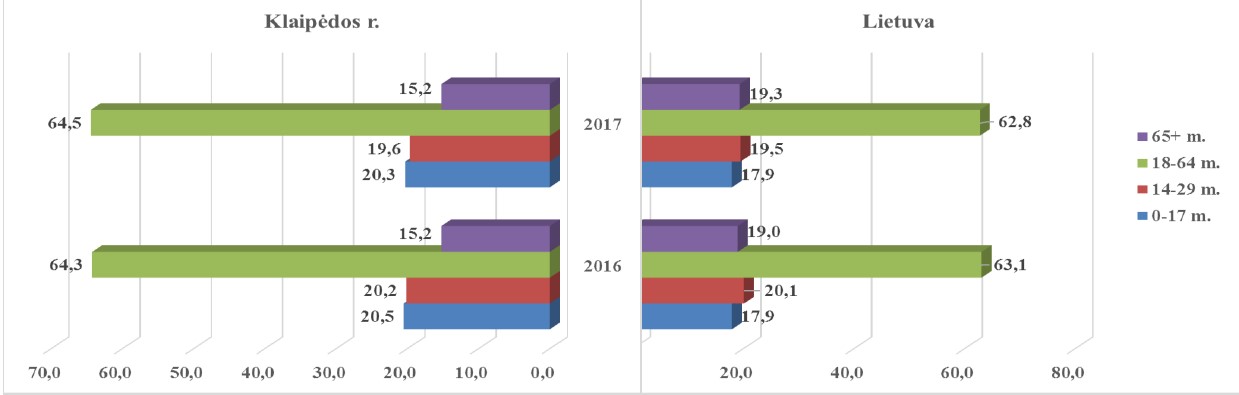 Gyventojai pagal pagrindines amžiaus grupes (proc.)Šaltinis: Lietuvos statistikos departamentas, VSB skaičiavimaiNuo 2015 m. tiek Klaipėdos rajone, tiek Lietuvoje vidutinė tikėtina gyvenimo trukmė ilgėja ir 2016 m. Klaipėdos rajone siekė 77,16 metų, Lietuvoje – 74,86 metus. Per pastaruosius metus moterų vidutinė tikėtina gyvenimo trukmė sutrumpėjo, tačiau vyrų atvirkščiai – pailgėjo. Skirtumas tarp moterų ir vyrų vidutinės tikėtinos gyvenimo trukmės sumažėjo (2016 m. VGT skirtumas – 7,42 metai).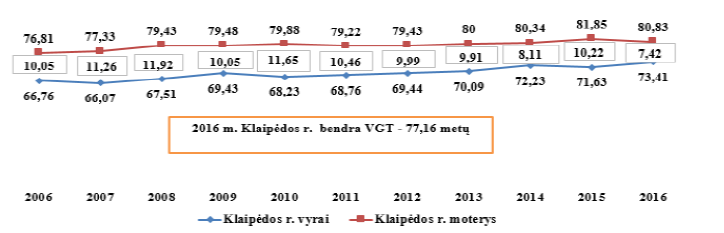 Klaipėdos r. vyrų ir moterų vidutinė tikėtina gyvenimo trukmėŠaltinis: Lietuvos statistikos departamentas, Higienos instituto Sveikatos informacijos centras, VSB skaičiavimaiKlaipėdos rajone 2016 m. palyginti su 2015 m. gimusiųjų skaičius sumažėjo, mirusiųjų atvirkščiai – padaugėjo (atitinkamai sumažėjo 2 gimusiais ir padaugėjo 17 mirusiųjų). 2013 ir 2015 m. Klaipėdos rajone buvo teigiamas natūralus gyventojų prieaugis; o 2006 m., 2011 m., 2012 m., 2014 m. ir 2015 m. buvo neigiamas – gimusiųjų skaičius buvo mažesnis nei mirusiųjų.Mirusiųjų ir gimusiųjų skaičius Klaipėdos r. savivaldybėjeŠaltinis: Lietuvos statistikos departamentasPer pastaruosius metus bendrasis mirtingumas Klaipėdos rajone padidėjo 14,6 atvejo 100 tūkst. gyventojų. 2016 m. palyginus su 2015 m., mirtingumas padidėjo nuo kraujotakos sistemos ligų, virškinimo sistemos ligų.Standartizuotas mirtingumas pagal priežastis 100 000 gyv. Klaipėdos r.Šaltinis: Higienos instituto Sveikatos informacijos centrasPastaba: 2015 m. standartizuoti rodikliai išankstiniai (PSO standartas)Bendrojo ugdymo įstaigose, darželiuose besimokančių mokinių skaičių Klaipėdos rajone pastaruosius metus išlieka stabilus. Šaltinis: Lietuvos statistikos departamentas, Klaipėdos rajono savivaldybės administracijos Švietimo skyriusKlaipėdos rajone socialinės rizikos šeimų skaičius 2017 m. sumažėjo 3. Pažymėtina, kad Klaipėdos rajone vaikų, gyvenančių socialinės rizikos šeimose, dalis išlieka santykinai žema ir 2017 m. tokių vaikų skaičius siekė 289.Šaltinis: Lietuvos statistikos departamentas, Klaipėdos rajono savivaldybės administracijos Socialinės paramos skyriusII.1.4. EKOLOGINIAI VEIKSNIAIPramonės, energetikos ir transporto sektorių į aplinkos orą išmetami teršalai formuoja didžiąją dalį nacionalinės taršos Lietuvos oro baseinui. Pagrindinis taršos lakiaisiais organiniais junginiais šaltinis – pramonės sektorius, anglies monoksido ir kietųjų dalelių – energetika, o transporto tarša ypač didina azoto oksidų kiekius bei reikšmingai lemia išmetamo anglies monoksido augimą. Pažymėtina, kad Klaipėdos rajone vienam gyventojui tenkanti atmosferos tarša iš stacionarių taršos šaltinių yra mažesnė nei Lietuvos vidurkis, tačiau nuo 2014 m. išmetamų teršalų kiekis Klaipėdos rajone kasmet augo.  Šaltinis: Lietuvos statistikos departamentas 2017 m. Klaipėdos rajone komunalinių atliekų surinkimas išaugo net 33 proc. 2017 m. buvo įrengta 10 pusiau požeminiai atliekų konteinerių aikštelių Gargžduose, todėl išrūšiuotų komunalinių atliekų Klaipėdos rajono savivaldybėje išaugo ir 2017 m. siekė 2753 tonas.Šaltinis: VšĮ „Gargždų švara“ Neigiamas faktorius yra tai, kad didžioji dalis surinktų atliekų yra šalinama į sąvartynus, o tik apie 10 proc. visų surinktų atliekų buvo perdirbamos (įvertinus Savivaldybės savarankiškai surūšiuotas komunalines atliekas). Atliekų tvarkymui skiriamas didelis dėmesys – naudojant ES paramos lėšas plečiama atliekų tvarkymo infrastruktūra, numatyta gamintojų ir importuotojų atsakomybė už atliekų tvarkymą. 2017 m. buvo įrengta 10 pusiau požeminiai atliekų konteinerių aikštelių Gargžduose ir 2018 m. dar planuojama įrengti 30 jų Dovilų, Agluonėnų, Priekulės ir Gargždų miestuose, kad ir miesto gyventojai galėtų šiuolaikiškai rūšiuoti buityje susidarančias atliekas. II.1.5. TECHNOLOGINIAI VEIKSNIAIPastaraisiais metais Lietuvoje buvo sparčiai investuojama į informacinės visuomenės plėtrą. Sparčiai plėtojamas šviesolaidinis ryšys, didėja namų ūkių, turinčių asmeninį kompiuterį dalis, 75 proc. namų ūkių turi prieigą prie interneto.Šaltinis: Lietuvos statistikos departamentasTačiau vis dar išlieka svarbi skaitmeninės atskirties problema socialiai labiausiai pažeidžiamose visuomenės grupėse (vyresnio amžiaus, neįgalieji, kaimiškų vietovių gyventojai, mažas pajamas turintys asmenys). II.2. VIDINIŲ IŠTEKLIŲ ANALIZĖII.2.1. TEISINĖ BAZĖKlaipėdos rajono savivaldybės veiklą reglamentuoja šie norminiai aktai:Lietuvos Respublikos vietos savivaldos įstatymas;Lietuvos Respublikos biudžeto sandaros įstatymas; Lietuvos Respublikos valstybės tarnybos įstatymas;Lietuvos Respublikos viešojo administravimo įstatymas;Klaipėdos rajono savivaldybės tarybos veiklos reglamentas;Klaipėdos rajono savivaldybės administracijos nuostatai;Klaipėdos rajono plėtros strateginis planas 2009–2020 m.;Klaipėdos rajono savivaldybės 3 metų strateginiai veiklos planai. II.2.2. ORGANIZACINĖ STRUKTŪRAVietos savivaldos funkcijas Klaipėdos rajono savivaldybėje įgyvendina šios institucijos:Atstovaujamoji institucija – Klaipėdos rajono savivaldybės taryba;Vykdomoji institucija – Klaipėdos rajono savivaldybės administracija;Kontrolės ir audito institucija – Kontrolės ir audito tarnyba, prižiūrinti, ar teisėtai, efektyviai ir rezultatyviai valdomas ir naudojamas savivaldybės turtas. Klaipėdos rajono savivaldybės tarybą sudaro 27 nariai, kurie dirba 5 komitetuose: Ekonomikos ir biudžeto;Vietos ūkio ir kaimo reikalų;Sveikatos apsaugos ir socialinės rūpybos;Švietimo, kultūros ir sporto;Kontrolės.Savivaldybės tarybos komitetai preliminariai nagrinėja Tarybai teikiamus klausimus, teikia išvadas, pasiūlymus, taip pat kontroliuoja Lietuvos Respublikos įstatymų laikymąsi bei Savivaldybės tarybos sprendimų ir mero potvarkių vykdymą. Klaipėdos rajono savivaldybės administracijos steigėja yra Klaipėdos rajono savivaldybės taryba. Savivaldybės administracija yra juridinis asmuo. Savivaldybės administracijos struktūrą patvirtino Klaipėdos rajono savivaldybės taryba. Klaipėdos rajono savivaldybės administraciją sudaro 22 struktūriniai skyriai, Centrinė buhalterija,  Ūkio dalies tarnyba bei 11 struktūrinių-teritorinių padalinių (seniūnijų).  II.2.3. ŽMOGIŠKIEJI IŠTEKLIAI Klaipėdos rajono savivaldybės administracijoje 2018 m. sausio 1 d. faktiškai dirbo 308 darbuotojų (įskaitant seniūnijų darbuotojus), iš jų 59,09 proc. buvo dirbantys pagal darbo sutartis, 40,91 proc. – valstybės tarnautojai. Šiuo metu Savivaldybės administracijoje dirba 3 vadovai (administracijos direktorius ir 2 jo pavaduotojai), yra 35 padalinių vadovų pareigybės (laisvų pareigybių nėra) ir 24 padalinių vadovų pavaduotojai (1 pareigybė laisva ir 2 laikinai laisvos) bei 287 kitų faktiškai užimtų pareigybių etatai. Didžioji dalis savivaldybės administracijos darbuotojų turi aukštąjį universitetinį ar koleginį išsilavinimą. Visi naujai priimti (per 2017 metus) karjeros valstybės tarnautojai turi aukštąjį universitetinį arba jam prilygintą išsilavinimą. Pagal Savivaldybės administracijoje dirbančių valstybės tarnautojų kvalifikacinį lygmenį, daugiausia yra pirmosios kvalifikacinės klasės valstybės tarnautojų.Šaltinis: Klaipėdos rajono savivaldybės administracijos Bendrasis skyriusII.2.4. PLANAVIMO SISTEMAStrateginio planavimo tvarką Klaipėdos rajono savivaldybėje reglamentuoja Klaipėdos rajono savivaldybės strateginio planavimo tvarkos aprašas, atnaujintas Savivaldybės tarybos 2015-06-25 sprendimu Nr. T11-192. Strateginio planavimo sistema rajono savivaldybėje atitinka Lietuvos Respublikos Vyriausybės nutarimu patvirtintą Strateginio planavimo metodiką:Strateginis plėtros planas 2009–2020  m., patvirtintas Klaipėdos rajono savivaldybės tarybos 2011-07-28 sprendimu T11-372, yra vidutinės trukmės planavimo dokumentas, apibrėžiantis Klaipėdos rajono viziją iki 2020 m., strateginės plėtros kryptis, strateginius tikslus, uždavinius, priemones, lėšų poreikį joms įgyvendinti ir stebėsenos metodiką bei tvarką. Strateginis veiklos planas yra trumpos trukmės planavimo dokumentas, apibrėžiantis Klaipėdos rajono misiją, strateginius tikslus, priemones ir finansavimo šaltinius trims metams. Metinis veiklos planas yra einamųjų metų veiklos planavimo dokumentas, kuris rengiamas remiantis trimečiu strateginiu veiklos planu ir kuriame detalizuojamas strateginio veiklos plano priemonių vykdymas: priemonės detalizuojamos atskirais veiksmais, darbais, o atskiram veiksmui numatomas indėlio kriterijus. Klaipėdos rajono savivaldybė tarybos sprendimu suformuota Strateginio planavimo komisija. Savivaldybėje veikia administracijos direktoriaus įsakymu suformuota Strateginio planavimo darbo grupė, kurią sudaro Savivaldybės administracijos skyrių vedėjai ir tarnautojai, atsakingi už strateginį veiklos planavimą. Ši grupė formuluoja pasiūlymus Strateginio planavimo komisijai strateginio veiklos planavimo, biudžeto sudarymo, tikslinimo klausimais.II.2.5. FINANSINIAI  IŠTEKLIAISavivaldybės biudžeto pajamos planuojamos vadovaujantis Lietuvos  Respublikos  2018  metų  valstybės  biudžeto  ir  savivaldybių  biudžetų  finansinių  rodiklių  patvirtinimo  įstatymu (toliau – Rodiklių įstatymas), kurio 8 priede Savivaldybei numatomas finansinis rodiklis – prognozuojamos gauti pajamos – 27781 tūkst. eurų, iš jų: 25551 tūkst. eurų – gyventojų pajamų mokestis. Prognozuojamu gauti pajamų rodikliu Savivaldybė privalo vadovautis rengdama biudžetą ir keisti jo negali. Skaičiuojant šį rodiklį, neįskaitomos Savivaldybės biudžetinių įstaigų pajamos, vietinės rinkliavos, pajamos iš turto realizavimo bei pajamos pagal Savivaldybių aplinkos apsaugos rėmimo specialiosios programos įstatymą ir Angliavandenilių išteklių mokesčio įstatymą. Savivaldybių biudžetams 2018 metais bus skiriama 82,82 proc. GPM įplaukų nuo visų GPM įplaukų į konsoliduotus valstybės ir savivaldybių biudžetus. Nauja tai, kad 2018 metais GPM dalį sudarys pastovioji dalis – 78,45 proc. ir kintamoji dalis – 4,37 proc. Pastovioji GPM dalis 2018 metams imama tokia, kokia patvirtinta einamiesiems metams (78,17 proc.) ir didinama 0,28 procentinio punkto.Valstybės biudžeto specialiųjų tikslinių dotacijų ir tikslinių valstybės lėšų sumos planuojamos vadovaujantis valstybės institucijų pranešimais. Pajamos už paslaugas ir nuomą planuojamos atsižvelgiant į Savivaldybei pavaldžių biudžetinių įstaigų pateiktus skaičiavimus. Atsižvelgiant į Fiskalinės sutarties įgyvendinimo konstitucinio įstatymo nuostatas, kuriomis yra nustatyti reikalavimai savivaldybių biudžetams užtikrinti fiskalinę drausmę, 2018 metams nustatomi savivaldybių skolos, skolinimosi ir garantijų limitai. Savivaldybės skola negali viršyti 60 proc. Rodiklių įstatyme nurodytų Savivaldybės prognozuojamų pajamų, metinio grynojo skolinimosi suma negali būti teigiamas dydis, įsipareigojimai pagal garantijas negali viršyti 10 proc. Rodiklių įstatyme nurodytų Savivaldybės prognozuojamų pajamų. Pagal paskolų grąžinimo grafikus 2018 metais planuojama grąžinti 882 tūkst. eurų paskolų, tai ir pasiskolinti bus galima ne didesnę sumą. Planuojamos 2018 m. Savivaldybės biudžeto pajamos – 52,3 mln. eurų. Pajamų struktūra pavaizduota diagramoje.Šaltinis: Klaipėdos rajono savivaldybės administracijos Biudžeto ir ekonomikos skyrius2018 m. pajamų struktūroje didžiausią dalį 48,8 proc. (25,5 mln. eurų) sudaro gyventojų pajamų mokestis, dotacijos sudaro 37,7 proc. (19,7 mln. eurų), turto, prekių ir paslaugų mokesčiai – 3,8 proc. (2 mln. eurų), pajamos už prekes ir paslaugas – 8,6 proc. (4,6 mln. eurų), turto pajamos – 1 proc., kitos pajamos – 0,1 proc.Pajamų palyginimas su 2017 metais patvirtintomis ir įvykdytomis pajamomis pateiktas diagramoje.Lyginant su 2017 m. patvirtintomis pajamomis, 2018 m. prognozuojamos pajamos didėja 9,6 mln. eurų: gyventojų pajamų mokestis didėja 5,3 mln. eurų, dotacijos – 3,7 mln. eurų, pajamos už prekes ir paslaugas – 0,5 mln. eurų, turto pajamos – 0,1 mln. eurų. 2018 m. planuojamas pajamos, lyginant su praėjusių metų įvykdytomis, didėja 8,1 mln. eurų. Didėjimą nulemia 4,3 mln. eurų didėjantis gyventojų pajamų mokestis ir 3,9 mln. eurų didėjančios dotacijos.  Kitos pajamos kinta nežymiai.Šaltinis: Klaipėdos rajono savivaldybės administracijos Biudžeto ir ekonomikos skyriusRajono  savivaldybei  planuojamas  specialių  tikslinių  dotacijų  dydis: mokinio  krepšeliui  finansuoti 9671,6 tūkst. eurų, valstybinėms (valstybės perduotoms savivaldybėms) funkcijoms atlikti 2718,8 tūkst. eurų, iš apskrities perduotai įstaigai išlaikyti 333,8 tūkst. eurų, ūkio išlaidoms specialiosioms klasėms 104,1 tūkst. eurų, vietinės reikšmės keliams (gatvėms) tiesti, taisyti, prižiūrėti ir saugaus eismo sąlygoms užtikrinti 2375,2 tūkst. eurų, ilgalaikiam materialiam ir nematerialiam turtui įsigyti 460 tūkst. eurų, pagal 2014-2020 metų Europos Sąjungos fondų investicijų veiksmų programas įgyvendinamų projektų nuosavam indėliui 363,9 tūkst. eurų. Europos sąjungos finansinės paramos lėšų projektams įgyvendinti planas 3675,4 tūkst. eurų.Savivaldybės biudžetinės įstaigos prognozuoja, kad pajamos už mokamas paslaugas ir patalpų nuomą sudarys 2738,4 tūkst. eurų.Asignavimai planuojami, vadovaujantis patvirtintais išlaidų normatyvais, patvirtintomis programomis, atsižvelgiant į sutartinius įsipareigojimus ir Strateginio veiklos plano projekte 2018 metams numatomas priemones. Savivaldybės biudžeto asignavimai paskirstyti savivaldybės vykdomoms programoms finansuoti. Savivaldybės biudžete planuojamas 138 tūkst. eurų Savivaldybės administracijos direktoriaus rezervas. 2018 m. asignavimų struktūra pagal funkcijas pavaizduota diagramoje.Šaltinis: Klaipėdos rajono savivaldybės administracijos Biudžeto ir ekonomikos skyriusII.2.6. INFORMACINĖS IR KOMUNIKACIJOS SISTEMOSEksploatuojami 258 kompiuteriai, 15 planšetinių kompiuterių, 27 nešiojami kompiuteriai, 8 fizinės tarnybinės stotys, 13 virtualių mašinų, 2 duomenų saugyklos ir kiti periferiniai įrenginiai. Savivaldybės administracijoje naudojamos buhalterinės apskaitos pagal VSAFAS standartus, statybų ir rekonstrukcijų sąmatų sudarymo, valstybinės žemės nuomos mokesčių administravimo, socialinių pašalpų, gyvenamosios vietos, pasėlių deklaravimo, dokumentų valdymo, viešųjų pirkimų,  GIS, elektroninių paslaugų gyventojams informacinės sistemos bei kitos taikomosios kompiuterinės programos.Per 2017 m. modernizuota Gargždų miesto vaizdo stebėjimo sistema, įrengtos 22 naujos vaizdo stebėjimo kameros ir vaizdo stebėjimo ir įrašymo centras.Nuo 2017 spalio m. trijuose seniūnijų pastatuose – Vėžaičių, Dovilų ir Kretingalės, veikia nemokamas belaidis internetas. Juo laisvai gali naudotis kiekvienas pilietis.Klaipėdos rajono savivaldybė teikia 36 elektronines paslaugas, kurias galima užsisakyti internetu iš savo kompiuterio ar išmaniojo telefono nesilankant Savivaldybėje. Tai ypač patogu ne Gargžduose gyvenantiems rajono gyventojams bei visiems, kurie dėl tam tikrų priežasčių negali apsilankyti Savivaldybėje. Norint gauti Savivaldybės teikiamas el. paslaugas, būtina turėti elektroninį parašą. II.2.7. VIDAUS DARBO KONTROLĖ2008-04-24 Klaipėdos rajono savivaldybės tarybos sprendimu Nr. T11-172 įsteigtas Centralizuotas vidaus audito skyrius. Šiuo metu skyriuje dirba 3 darbuotojai – karjeros valstybės tarnautojai. Centralizuotas vidaus audito skyrius yra tiesiogiai pavaldus bei atskaitingas Savivaldybės administracijos direktoriui. Skyrius teikia rekomendacijas Savivaldybės administracijos, jos struktūrinių padalinių ir jai pavaldžių bei jos valdymo sričiai priskirtų įstaigų vadovams vidaus kontrolės klausimais. Skyrius teikia Administracijos vadovams objektyvią ir nepriklausomą informaciją apie atliktą auditą bei rekomendacijas dėl audituotų įstaigų veiklos ir vidaus kontrolės tobulinimo, užtikrina vidaus audito pažangos stebėjimą, glaudžiai bendradarbiauja su audituojama aplinka. 2014-09-24 įsakymu Nr. AV-2239 patvirtintos Klaipėdos rajono savivaldybės administracijos vidaus tvarkos taisyklės, kurios reglamentuoja Savivaldybės administracijos struktūrinių padalinių, struktūrinių teritorinių padalinių (seniūnijų) valstybės tarnautojų bei darbuotojų, dirbančių pagal darbo sutartis, vidaus darbo tvarką. Taisyklės parengtos siekiant geresnės darbo drausmės ir darbo organizavimo rezultatų, vienodo darbo laiko nustatymo ir efektyvaus jo panaudojimo užtikrinimo Klaipėdos rajono savivaldybės administracijoje, geresnių valstybės tarnautojų ir visuomenės santykių.III. SSGG ANALIZĖIV. STRATEGINIAI TIKSLAIV. Efekto vertinimo kriterijai* - 2016 m. ** - tyrimai atliekami kas tris metus.VI. BENDRA INFORMACIJA APIE PROGRAMAS1. ŽINIŲ VISUOMENĖS PLĖTROS PROGRAMA2. EKONOMINIO KONKURENCINGUMO DIDINIMO PROGRAMA3. APLINKOS APSAUGOS PROGRAMA 4. SVEIKATOS APSAUGOS PROGRAMA5. Socialinės paramos programa6. SUSISIEKIMO IR INŽINERINĖS INFRASTRUKTŪROS PLĖTROS PROGRAMA7. Kultūros paveldo puoselėjimo ir kultūros paslaugų plėtros programa8. Kūno kultūros ir sporto plėtros programa9. SAVIVALDYBĖS VALDYMO IR PAGRINDINIŲ FUNKCIJŲ VYKDYMO PROGRAMAVII. PRIEDAI1. Klaipėdos rajono savivaldybės strateginio veiklos plano 2018–2020 m. programų tikslų, uždavinių, priemonių ir asignavimų suvestinės. 2. Klaipėdos rajono savivaldybės strateginio veiklos plano 2018–2020 metų programų vertinimo kriterijų suvestinės. 3. Klaipėdos rajono savivaldybės strateginio veiklos plano 2018–2020 m. priemonių vykdytojų kodai. PATVIRTINTA
Klaipėdos rajono savivaldybės tarybos
2018-02-08 sprendimu Nr. T11-2017-iejifaktas 2018 m. prognozuojama2019 m. prognozuojama2020 m. prognozuojamaEtatų skaičius. vnt.2593,212596,02598,02600,0Išlaidos darbo užmokesčiui, tūkst. eurų19 529,120 992,620 347,320 292,7Rodiklio pavadinimas2016 m.2017 m.2018 m.2019 m.2020 m.pokytis, %pokytis, %pokytis, %pokytis, %pokytis, %BVP palyginamosiomis kainomis2,33,62,92,52,4BVP to meto kainomis3,56,95,34,34,1Namų ūkių vartojimo išlaidos5,64,23,73,53,5Valdžios sektoriaus vartojimo išlaidos1,61,51,21,01,0Prekių ir paslaugų eksportas3,59,36,66,56,3Prekių ir paslaugų importas3,910,37,46,86,4 Rodiklio pavadinimas2016 m.2017 m.2018 m.2019 m.2020 m.Užimtų gyventojų (pagal gyventojų užimtumo tyrimo apibrėžimą) skaičiaus pokytis, proc.2,0-0,2-0,3-0,4-0,4Nedarbo lygis (pagal gyventojų užimtumo tyrimo apibrėžimą), proc.7,97,06,45,95,4Vidutinis mėnesinis bruto darbo užmokestis, Eur774,0838,3889,9945,21003,8Vidutinio mėnesinio bruto darbo užmokesčio pokytis, proc.8,48,36,26,26,2Darbo užmokesčio fondo pokytis, proc.9,18,55,85,85,8Darbo našumo (BVP palyginamosiomis kainomis vienam užimtam gyventojui) pokytis, proc.0,33,83,23,02,9200920102011201220132014201520162017Iš viso516905184351279514055161452110528315345954635Moterys 266412672126434264912652326734270412729427701Vyrai250492512224845249142509125376257902617026934Miestas166981669916445163711631716294162841611315658Kaimas349923514434834350343529735816365473735138977StiprybėsStiprybėsSilpnybėsPakankamai kvalifikuotas Savivaldybės administracijos personalas.Nuolat keliama Savivaldybės administracijos darbuotojų kompetencija.Efektyviai rengiami ir  įgyvendinami viešosios infrastruktūros (švietimo, kultūros, turizmo, sporto, sveikatos priežiūros) modernizavimo projektai, naudojant ES struktūrinių fondų finansavimą. Išplėtotas socialinių paslaugų tinklas, socialinės paslaugos prieinamos visiems rajono gyventojams.  Išnaudojamas Klaipėdos rajono kaimo turizmo potencialas.Nepakankama orientacija į rezultatus, vykdomos ne visos Klaipėdos rajono plėtros strateginio plano ir Klaipėdos rajono savivaldybės strateginio veiklos plano priemonės.  Ribotos Savivaldybės finansinės galimybės investicinių projektų įgyvendinimui.Savivaldybėje neįdiegtas klientų aptarnavimo modelis taikant ,,vieno langelio“ principą.Nepakankamai išplėtotos elektroninės valdžios paslaugos. Netolygus verslumo lygis Klaipėdos rajone.Vyrauja žemų ir vidutiniškai žemų technologijų sektoriai.GalimybėsGrėsmėsEfektyviai pasinaudoti 2014–2020 metų ES finansinės perspektyvos struktūrinių fondų lėšomis viešosios infrastruktūros modernizavimui. Efektyviai pasinaudoti 2014–2020 metų ES finansinės perspektyvos struktūrinių fondų lėšomis siekiant padidinti teikiamų viešųjų e-paslaugų skaičių gyventojams.Efektyviai pasinaudoti 2014–2020 metų ES finansinės perspektyvos struktūrinių fondų lėšomis siekiant didinti administracijos veiklos efektyvumą ir kelti darbuotojų kvalifikaciją bei orientaciją į rezultatus. Palanki Savivaldybės geografinė padėtis, gamtiniai ir istoriniai resursai sukuria sąlygas turizmo, rekreacijos, verslo plėtrai.  Aktyvios rajono miestų ir kaimų bendruomenės, kurios savo veikla kuria palankią gyvenimui aplinką, viešąją infrastruktūrą. Palankus investicinis klimatas Klaipėdos rajone.Įmonių kooperavimasis bei klasterizacijos procesai gali žymiai sustiprinti Klaipėdos rajono SVV sektorių.Energetinių išteklių kainų augimas mažintų rajono verslo plėtros potencialą. Mažėjantis darbo jėgos potencialas, jeigu nebus sustabdytas darbingo amžiaus gyventojų emigracija ir vidinė migracija į didmiesčius.  Išorės finansavimo trūkumas gali sustabdyti viešosios infrastruktūros modernizavimo programas. Geopolitinės situacijos dinamiškumas, galintis lemti ekonominės, politinės, saugumo situacijos pasikeitimą Lietuvoje. Teisės aktai, apribojantys Savivaldybių pajamų augimą. Įmonės per mažai investuoja į inovacijų ir naujovių diegimą, dėl to gali kilti sunkumų siekiant konkuruoti tarptautinėse ir vidaus rinkose.Didelė ekonominių naujovių diegimo rizika, ilgas inovacijų atsipirkimo laikas bei tinkamų lėšų stoka stabdo įmonių adaptacijos ir atsinaujinimo bei pažangos procesus.Nr.Strateginio tikslo pavadinimasProgramos numerisProgramos pavadinimas1.Sudaryti palankias sąlygas sumaniems ir veikliems žmonėms gyventi ir veikti Klaipėdos rajone1Žinių visuomenės plėtros programa1.Sudaryti palankias sąlygas sumaniems ir veikliems žmonėms gyventi ir veikti Klaipėdos rajone2Ekonominio konkurencingumo didinimo programa1.Sudaryti palankias sąlygas sumaniems ir veikliems žmonėms gyventi ir veikti Klaipėdos rajone6Susisiekimo ir inžinerinės infrastruktūros plėtros programa2.Kelti rajono gyventojų gyvenimo kokybę kuriant bei palaikant saugią ir švarią aplinką3Aplinkos apsaugos programa2.Kelti rajono gyventojų gyvenimo kokybę kuriant bei palaikant saugią ir švarią aplinką4Sveikatos apsaugos programa2.Kelti rajono gyventojų gyvenimo kokybę kuriant bei palaikant saugią ir švarią aplinką5Socialinės paramos programa3.Puoselėti kultūrą ir kūno kultūrą rajone7Kultūrinio paveldo puoselėjimo ir kultūros paslaugų plėtros programa3.Puoselėti kultūrą ir kūno kultūrą rajone8Kūno kultūros ir sporto plėtros programa4.Plėtoti vietos savivaldą9Savivaldybės valdymo ir pagrindinių funkcijų vykdymo programaVertinimo kriterijaus kodasEfekto vertinimo kriterijaus pavadinimas ir mato vienetas2017 m.faktas 2018 m. prognozė2019 m. prognozė2020 m. prognozėE-01-01-01Įstojusiųjų į universitetines ir neuniversitetines mokyklas abiturientų dalis (nuo visų gavusių brandos atestatą), proc.73,673,873,873,6E-01-02-01Tiesioginės užsienio investicijos 1 rajono gyventojui, tūkst. eurų3,5*4,04,14,5E-01-02-02Materialinės investicijos 1 rajono gyventojui, tūkst. eurų4,57*4,64,85,0E-01-06-01Mirtingumas Klaipėdos rajono keliuose, atvejai9643E-02-03-01Surinktų perdirbimui antrinių žaliavų dalis, nuo visų buityje susidariusių surinktų atliekų, proc. 15202525E-02-03-02Prie vandens tiekimo ir nuotekų šalinimo prijungtų rajono gyventojų dalis, proc. 41424547E-02-04-01Gyventojų, labai gerai ir gerai vertinančių savo sveikatą, dalis, proc.-**42-**-**E-02-04-02Vidutinė gyventojų gyvenimo trukmė77,2*+0,22+0,22+0,22E-02-05-01Socialinės rizikos šeimų skaičius157155155155E-03-07-01Lėšų dalis, tenkanti kultūrai nuo bendro finansavimo, proc.5,17,57,88,0E-03-08-01Mokyklinio amžiaus vaikų, kurie kasdien, ne pamokų metu, sportuoja apie 60 min. ir ilgiau, dalis (proc.)---15* E-03-08-02Suaugusiųjų, kurie užsiima energinga fizine veikla bent po 30 min. 5 dienas per savaitę ar dažniau, dalis (proc.)-22* --E-04-09-01Gyventojų, patenkintų Savivaldybės darbu, procentas (internetinė apklausa)66,9555555E-04-09-02Gyventojų, patenkintų seniūnijos darbu, procentas (internetinė apklausa)55555555E-04-09-03Nusikalstamumo lygis Klaipėdos rajone, procentais (didėjimas/mažėjimas lyginant su praėjusiais metais)-5,8-3-3-3E-04-09-04Klaipėdos rajono plėtros strateginio plano priemonių įgyvendinimas, procentais-356075Bendroji informacija apie programąPrograma įgyvendina: - Klaipėdos rajono plėtros strateginio plano iki 2020 m. I plėtros srities (Išsilavinusios, kultūringos, sveikos ir pažangios visuomenės kūrimas) 1.1. tikslą: Prieinama šiuolaikiška švietimo sistema ir užtikrintas vaikų bei jaunimo užimtumas. - Klaipėdos rajono savivaldybės strateginio veiklos plano 2018–2020 m. 1 strateginį tikslą: Sudaryti palankias sąlygas sumaniems ir veikliems žmonėms gyventi ir veikti Klaipėdos rajone. Programos vykdytojai:Klaipėdos rajono savivaldybės administracija (vykdytojo kodas – 1), Komunalinio ūkio ir aplinkosaugos skyrius (18), Statybos ir kelių priežiūros skyrius (20), Švietimo skyrius (15),  Gargždų „Vaivorykštės“ gimnazija (15.3), Veiviržėnų Jurgio Šaulio gimnazija (15.5), Gargždų „Kranto“ pagrindinė mokykla (15.2), Gargždų „Minijos“ progimnazija (15.1), Endriejavo pagrindinė mokykla (15.6), Priekulės Ievos Simonaitytės gimnazija (15.4), Agluonėnų pagrindinė mokykla (15.7), Dituvos pagrindinė mokykla (15.9),  Dovilų pagrindinė mokykla (15.10),  Judrėnų Stepono Dariaus pagrindinė mokykla (15.12), Ketvergių pagrindinė mokykla (15.13), Kretingalės pagrindinė mokykla (15.14), Lapių pagrindinė mokykla (15.15), Pašlūžmio mokykla-daugiafunkcis centras  (15.16), Plikių Ievos Labutytės pagrindinė mokykla (15.18), Šiūparių mokykla daugiafunkcis centras (15.19), Vėžaičių pagrindinė mokykla (15.20),  Gargždų lopšelis-darželis „Ąžuoliukas“ (15.21), Gargždų lopšelis-darželis „Gintarėlis“ (15.22),  Gargždų lopšelis-darželis „Saulutė“ (15.23), Kvietinių mokykla-darželis (15.34), Agluonėnų lopšelis-darželis „Nykštukas“ (15.25),  Dovilų vaikų lopšelis-darželis „Kregždutė“ (15.26), Drevernos mokykla-darželis (15.33), Gargždų lopšelis-darželis „Naminukas“ (15.24), Kretingalės vaikų lopšelis-darželis (15.27),  Priekulės vaikų lopšelis-darželis (15.28),  Vėžaičių lopšelis-darželis (15.29), Slengių mokykla-daugiafunkcis centras (15.38),  Gargždų muzikos mokykla (15.30),  Priekulės muzikos mokykla, (15.31), Gargždų sporto mokykla (15.37), Vaikų ir jaunimo laisvalaikio centras (15.32),  Švietimo centras (15.35),  Pedagoginė psichologinė tarnyba (15.36), VšĮ „Gargždų futbolas“ (1.5.2), Gargždų atviras jaunimo centras (15.39)Asignavimų valdytojai:                                                           Klaipėdos rajono savivaldybės administracija (188773688), Gargždų „Vaivorykštės“ gimnazija (kodas – 191788821), Veiviržėnų Jurgio Šaulio gimnazija (291793050), Gargždų „Kranto“ pagrindinė mokykla (191789019), Gargždų „Minijos“ progimnazija (191788974), Endriejavo pagrindinė mokykla (191788789), Priekulės Ievos Simonaitytės gimnazija (191791956), Agluonėnų pagrindinė mokykla (191787872), Dituvos pagrindinė mokykla (191788440),  Dovilų pagrindinė mokykla (191788593), Judrėnų Stepono Dariaus pagrindinė mokykla (191790473), Ketvergių pagrindinė mokykla (191790669), Kretingalės pagrindinė mokykla (191790854), Lapių pagrindinė mokykla (191791237), Pašlūžmio  mokykla-daugiafunkcis centras (191791618), Plikių Ievos Labutytės pagrindinė mokykla (191791760), Šiūparių pagrindinė mokykla (191793626), Vėžaičių pagrindinė mokykla (191793430),  Gargždų lopšelis-darželis „Ąžuoliukas“ (191789542), Gargždų lopšelis-darželis „Gintarėlis“ (191789161),  Gargždų lopšelis-darželis „Saulutė“ (191789357)  Kvietinių mokykla-darželis (191787349), Agluonėnų lopšelis-darželis „Nykštukas“ (291787720),  Dovilų vaikų lopšelis-darželis „Kregždutė“ (191786771), Drevernos mokykla-darželis (191786813), Gargždų lopšelis-darželis „Naminukas“ (191789695), Kretingalės vaikų lopšelis-darželis (191787153),  Priekulės vaikų lopšelis-darželis (191787491),  Vėžaičių lopšelis-darželis (191793398), Slengių mokykla-daugiafunkcis centras (302850915),  Gargždų muzikos mokykla (191649661),  Priekulės muzikos mokykla (191794151), Gargždų sporto mokykla (191794347), Vaikų ir jaunimo laisvalaikio centras (195174984),  Švietimo centras (300520961),  Pedagoginė psichologinė tarnyba (300016203), Gargždų atviras jaunimo centras (304173180). Etatų skaičius/ pedagoginių darbuotojų skaičius programai įgyvendinti: - pedagoginių darbuotojų skaičius– 815;- techninio personalo etatų skaičius – 699,5 Programos koordinatorius:Algirdas Petravičius, Švietimo skyriaus vedėjas, 452238, el. p. algirdas.petravicius@klaipedos-r.ltBendroji informacija apie programąPrograma įgyvendina: - Klaipėdos rajono plėtros strateginį planą iki 2020 m., šio plano II ir III prioritetus (Palankios aplinkos verslui, turizmo ir žemės ūkiui kūrimas bei Darni teritorijų ir infrastruktūros plėtra). - Klaipėdos rajono savivaldybės strateginio veiklos plano 2018–2020 m. 1 strateginį tikslą: Sudaryti palankias sąlygas sumaniems ir veikliems žmonėms gyventi ir veikti Klaipėdos rajone.- Klaipėdos rajono savivaldybės teritorijos bendrojo plano sprendinius. - Klaipėdos rajono savivaldybės turizmo plėtros planą. Programos vykdytojai: Strateginio planavimo ir investicijų skyrius (12), Žemės ūkio skyrius (19), Klaipėdos rajono turizmo informacijos centras (12.1), Architektūros ir urbanistikos skyrius (2), Statybos ir kelių priežiūros skyrius (20), Geodezijos ir GIS skyrius (21), Gargždų krašto muziejus (10.3), Gargždų kultūros centras (10.4), Ryšių su visuomene skyrius (1.1), Turto valdymo skyrius (14). Asignavimų valdytojai: Klaipėdos rajono savivaldybės administracija (188773688), Klaipėdos rajono turizmo informacijos centras (163715766), BĮ Gargždų krašto muziejus (300112970), BĮ Gargždų kultūros centras (163547140).Etatų skaičius programai įgyvendinti: 4,8 etatai.Programos koordinatorius: Jovita Gedmintienė, Strateginio planavimo ir investicijų skyriaus vyriausioji specialistė, 8 46 452062, el. p. jovita.gedmintiene@klaipedos-r.lt Bendroji informacija apie programąPrograma įgyvendina: - Klaipėdos rajono plėtros strateginį planą iki 2020 m., šio plano II ir III prioritetus (Palankios aplinkos verslui, turizmo ir žemės ūkiui kūrimas bei Darni teritorijų ir infrastruktūros plėtra). - Klaipėdos rajono savivaldybės strateginio veiklos plano 2018–2020 m. 2 strateginį tikslą: Kelti rajono gyventojų gyvenimo kokybę kuriant ir palaikant saugią ir švarią aplinką. - Klaipėdos rajono vandens tiekimo ir nuotekų tvarkymo infrastruktūros plėtros specialųjį planą. - AB „Klaipėdos vanduo“ viešai tiekiamo geriamo vandens kokybės gerinimo programą 2014–2020 m. - Gargždų miesto želdynų ir želdinių tvarkymo, želdynų kūrimo ir želdinių veisimo 2012–2017 m. programą.- Klaipėdos rajono savivaldybės aplinkos apsaugos rėmimo specialiąją programą. Programos vykdytojai: Komunalinio ūkio ir aplinkosaugos skyrius (18), AB „Klaipėdos vanduo“ (18.2), VšĮ „Gargždų švara“ (36), Agluonėnų seniūnija (25), Dauparų-Kvietinių seniūnija (26), Dovilų seniūnija (27), Endriejavo seniūnija (28), Gargždų seniūnija (29), Judrėnų seniūnija (30), Kretingalės seniūnija (31), Priekulės seniūnija (32), Sendvario seniūnija (33), Veiviržėnų seniūnija (34), Vėžaičių seniūnija (35), turto valdymo skyrius (14), Architektūros ir urbanistikos skyrius (2), Statybos ir kelių priežiūros skyrius (20). Asignavimų valdytojai: Klaipėdos rajono savivaldybės administracija (188773688), VšĮ „Gargždų švara“ (302720220), AB „Klaipėdos vanduo“ (140089260), Agluonėnų seniūnija (188773688), Dauparų-Kvietinių seniūnija (188773688), Dovilų seniūnija (188773688), Endriejavo seniūnija (188773688), Gargždų seniūnija (188773688), Judrėnų seniūnija (188773688), Kretingalės seniūnija (188773688), Priekulės seniūnija (188773688), Sendvario seniūnija (33188773688), Veiviržėnų seniūnija (188773688), Vėžaičių seniūnija (188773688).Etatų skaičius programai įgyvendinti: 88,75 etatai. Programos koordinatorius: Rasa Bakaitienė, Komunalinio ūkio ir aplinkosaugos skyriaus vedėja, tel. 8 46 470884, el. p. rasa.bakaitiene@klaipėdos–r.lt.Bendroji informacija apie programąPrograma įgyvendina: - Klaipėdos rajono plėtros strateginio plano iki 2020 m. I plėtros srities (Išsilavinusios, kultūringos, sveikos ir pažangios visuomenės kūrimas) 1.5. tikslą: Kokybiška ir prieinama sveikatos priežiūra, nukreipta į ligų prevenciją, sveikatos ugdymą, išsaugojimą bei plačiai paplitusių ligų gydymą.- Klaipėdos rajono savivaldybės strateginio veiklos plano 2018–2020 m. 2 strateginį tikslą: Kelti rajono gyventojų gyvenimo kokybę kuriant ir palaikant saugią ir švarią aplinką.- Klaipėdos rajono savivaldybės tarybos 2015-05-29 sprendimo Nr. T11-155 nuostatas dėl sveikatinimo veiklos prioritetų. - Alkoholio vartojimo prevencijos tarp Klaipėdos rajono jaunimo kryptis, patvirtintas Savivaldybės tarybos 2014-05-29 sprendimu Nr. T11-215.- Įgyvendinamos valstybės deleguotos visuomenės sveikatos priežiūros funkcijos (sveikatos priežiūra mokyklose, savivaldybių visuomenės sveikatos stebėsena, visuomenės sveikatos stiprinimas).- Įgyvendinamos savarankiškosios sveikatos priežiūros funkcijos.Programos vykdytojai:Sveikatos apsaugos skyrius (13), VšĮ Klaipėdos rajono savivaldybės Gargždų ligoninė (13.1), VšĮ Klaipėdos rajono savivaldybės Gargždų pirminės sveikatos priežiūros centras (13.2), VšĮ Klaipėdos rajono savivaldybės Priekulės pirminės sveikatos priežiūros centras (13.3), VšĮ Klaipėdos rajono savivaldybės Paupių pirminės sveikatos priežiūros centras (13.5), BĮ Klaipėdos rajono savivaldybės visuomenės sveikatos biuras (13.6). Asignavimų valdytojas:Klaipėdos rajono savivaldybės administracija (188773688), BĮ Klaipėdos rajono savivaldybės visuomenės sveikatos biuras (300624344), VšĮ Klaipėdos rajono savivaldybės Gargždų ligoninė (163530625), Gargždų pirminės sveikatos priežiūros centras (163537566), VšĮ Klaipėdos rajono savivaldybės Priekulės pirminės sveikatos priežiūros centras (163730145), VšĮ Paupių pirminės sveikatos priežiūros centras (163368415). Pareigybių skaičius programai įgyvendinti:40,86 etatai, iš jų visuomenės sveikatos priežiūros funkcijoms vykdyti: 31,86 etatai (finansuojama savivaldybės biudžeto lėšomis – 13,97 etatai, valstybės biudžeto lėšomis – 17,89) ; asmens sveikatos priežiūros specialistai – 9 etatai.Programos koordinatorius:Sveikatos apsaugos skyriaus vedėja Laima Kaveckienėtel. (8 46) 45 20 67, el. paštas laima.kaveckiene@klaipedos-r.ltKita svarbi informacija:Programoje numatytas visuomenės sveikatos priežiūros funkcijų vykdymas Skuodo rajono ir Rietavo savivaldybėse, kurias pagal sutartį vykdo Klaipėdos rajono savivaldybės visuomenės sveikatos biuras. Šių savivaldybių lėšomis finansuojami 8 etatai.Bendroji informacija apie programąPrograma įgyvendina: - Klaipėdos rajono plėtros strateginio plano iki 2020 m. I plėtros srities (Išsilavinusios, kultūringos, sveikos ir pažangios visuomenės kūrimas) 1.4. tikslą: Išplėtota socialinių paslaugų sistema.- Klaipėdos rajono savivaldybės strateginio veiklos plano 2018–2020 m. 2 strateginį tikslą: Kelti rajono gyventojų gyvenimo kokybę kuriant ir palaikant saugią ir švarią aplinką.Programos vykdytojai: Socialinės paramos skyrius (11), Klaipėdos rajono paramos šeimai centras (11.1), Gargždų socialinių paslaugų centras (11.2), Priekulės socialinių paslaugų centras (11.3), Viliaus Gaigalaičio globos namai (11.4), Lapių pagrindinė mokykla (15.15), Statybos ir kelių priežiūros skyrius (20), Komunalinio ūkio ir aplinkosaugos skyrius (18), Turto valdymo skyrius (14). Asignavimų valdytojai: Klaipėdos rajono savivaldybės administracija (188773688), Klaipėdos rajono paramos šeimai centras (163740449), Gargždų socialinių paslaugų centras (163748481), Priekulės socialinių paslaugų centras (163748339), Viliaus Gaigalaičio globos namai (190793986), Lapių pagrindinė mokykla (191791237). Pareigybių skaičius šiai programai įgyvendinti: - Klaipėdos rajono paramos šeimai centras – 51 pareigybė,- Gargždų socialinių paslaugų centras – 49,65 pareigybės,- Priekulės socialinių paslaugų centras – 44,7 pareigybės,- Viliaus Gaigalaičio globos namai – 139 pareigybės,- Lapių pagrindinė mokykla –35 pareigybės,- Užimtumo darbų programai administruoti ir vykdyti – 114 pareigybė.Iš viso: 433,35 pareigybės. Kita svarbi informacija: Vietos savivaldos įstatyme numatyta, kad socialinių paslaugų planavimas ir teikimas, socialinių paslaugų įstaigų steigimas, išlaikymas ir bendradarbiavimas su nevyriausybinėmis organizacijomis yra viena iš savarankiškųjų savivaldybės funkcijų.Socialinių pašalpų ir būsto šildymo išlaidų, geriamojo vandens išlaidų ir karšto vandens kompensacijų teikimas finansuojamas iš Savivaldybės biudžeto lėšų.Mokinių nemokamo maitinimo savivaldybės įsteigtose mokyklose ir savivaldybės teritorijoje įsteigtose nevalstybinėse mokyklose administravimas ir nepasiturinčių šeimų mokinių, deklaravusių gyvenamąją vietą arba gyvenančių savivaldybės teritorijoje, aprūpinimo mokinio reikmenimis administravimas,  socialinės globos teikimo asmenims su sunkia negalia užtikrinimas – valstybės perduotos savivaldybėms funkcijos. Programos koordinatorius: Socialinės paramos skyriaus vedėja Dalia Gumuliauskienė, tel. (8 46) 472018, el. p. dalia.gumuliauskiene@klaipedos-r.ltBendroji informacija apie programąPrograma įgyvendina:- Klaipėdos rajono plėtros strateginio plano iki 2020 m. I plėtros srities (Išsilavinusios, kultūringos, sveikos ir pažangios visuomenės kūrimas) 1.4. tikslą: Išplėtota socialinių paslaugų sistema- Klaipėdos rajono savivaldybės strateginio veiklos plano 2018–2020 m. 1 strateginį tikslą: Sudaryti palankias sąlygas sumaniems ir veikliems žmonėms gyventi ir veikti Klaipėdos rajone.- Klaipėdos rajono savivaldybės tarybos 2013 m. rugpjūčio 29 d. sprendimą Nr. T11-459 „Dėl Klaipėdos rajono ilgalaikio infrastruktūros objektų vystymo plano iki 2020 metų naujos redakcijos tvirtinimo“. Programos vykdytojai: Statybos ir kelių priežiūros skyrius (20), Komunalinio ūkio ir aplinkosaugos skyrius (18), Agluonėnų seniūnija (25), Dauparų-Kvietinių seniūnija (26), Dovilų seniūnija (27), Endriejavo seniūnija (28), Gargždų seniūnija (29), Judrėnų seniūnija (30), Kretingalės seniūnija (31), Priekulės seniūnija (32), Sendvario seniūnija (33), Veiviržėnų seniūnija (34), Vėžaičių seniūnija (35), UAB „Gargždų turgus“ (37). Asignavimų valdytojai:Klaipėdos rajono savivaldybės administracija (188773688), UAB „Gargždų turgus“ (163252987), Agluonėnų seniūnija (188773688), Dauparų-Kvietinių seniūnija (188773688), Dovilų seniūnija (188773688), Endriejavo seniūnija (188773688), Gargždų seniūnija (188773688), Judrėnų seniūnija (188773688), Kretingalės seniūnija (188773688), Priekulės seniūnija (188773688), Sendvario seniūnija (33188773688), Veiviržėnų seniūnija (188773688), Vėžaičių seniūnija (188773688). Programai įgyvendinti 2016 metais etatų skaičius: - Programos koordinatorius: Statybos ir kelių priežiūros skyriaus vedėjas Algirdas Ronkus, tel. 8 46 472021, el. p. algirdas.ronkus@klaipedos-r.lt .Bendroji informacija apie programąPrograma įgyvendina: - Klaipėdos rajono plėtros strateginio plano iki 2020 m. I plėtros srities (Išsilavinusios, kultūringos, sveikos ir pažangios visuomenės kūrimas) 1.2. tikslą: Išvystyta kultūrinė veikla ir modernizuota jos aplinka.- Klaipėdos rajono savivaldybės strateginio veiklos plano 2018–2020 m. 3 strateginį tikslą: Puoselėti kultūrą ir kūno kultūrą rajone. Programos vykdytojai: Kultūros skyrius (10), Klaipėdos rajono savivaldybės Jono Lankučio viešoji biblioteka (10.1), BĮ Dovilų etninės kultūros centras (10.2), BĮ Gargždų krašto muziejus (10.3), BĮ Gargždų kultūros centras (10.4), BĮ Kretingalės kultūros centras (10.5), BĮ Priekulės kultūros centras (10.6), BĮ Veiviržėnų kultūros centras (10.7), BĮ Vėžaičių kultūros centras (10.8), Klaipėdos rajono turizmo informacijos centras (12.1), Komunalinio ūkio ir aplinkosaugos skyrius (18), Statybos ir kelių priežiūros skyrius (20), Dauparų-Kvietinių seniūnija (26), Gargždų seniūnija (29), Sendvario seniūnija (33).Programos asignavimų valdytojai:Klaipėdos rajono savivaldybės administracija (188773688), Klaipėdos rajono savivaldybės Jono Lankučio viešoji biblioteka (188202579), BĮ Dovilų etninės kultūros centras (300077665), BĮ Gargždų krašto muziejus (300112970), BĮ Gargždų kultūros centras (163547140), BĮ Kretingalės kultūros centras (302295940), BĮ Priekulės kultūros centras (302296063), BĮ Veiviržėnų kultūros centras (302324961), BĮ Vėžaičių kultūros centras (302324922).Etatų skaičius programai įgyvendinti 2018-aisias metais:Kultūros įstaigos – 181,75 etato.Programos koordinatorius: Kultūros skyriaus vedėjas Gintautas Bareikis, tel./faksas (8 46) 45 21 38, tel. 8 686 252 72, el. p. gintautas.bareikis@klaipedos-r.ltBendroji informacija apie programąPrograma įgyvendina: - Klaipėdos rajono plėtros strateginio plano iki 2020 m. I plėtros srities (Išsilavinusios, kultūringos, sveikos ir pažangios visuomenės kūrimas) 1.3. tikslą: Atnaujinta sporto infrastruktūra ir aktyvi su sportu susijusių paslaugų plėtra- Klaipėdos rajono savivaldybės strateginio veiklos plano 2018–2020 m. 3 strateginį tikslą: Puoselėti kultūrą ir kūno kultūrą rajone. - 2009–2020  metų Valstybės kūno kultūros ir sporto strategiją (2009).Programos vykdytojai:Sveikatos apsaugos skyrius (13), Klaipėdos rajono savivaldybės biudžetinė įstaiga Sporto centras (1.5.1), VšĮ „Gargždų futbolas“ (1.5.2), Statybos ir kelių priežiūros skyrius (20).Asignavimų valdytojai:Klaipėdos rajono savivaldybės administracija (188773688), Klaipėdos rajono savivaldybės biudžetinė įstaiga sporto centras (163740253), VšĮ „Gargždų futbolas“ (163740634). Etatų skaičius Programai įgyvendinti 2018-aisiais metais: Klaipėdos rajono savivaldybės biudžetinė įstaiga Sporto centras - 16 etatų, VšĮ „Gargždų futbolas“ – 17.Programos koordinatorius: Sveikatos apsaugos skyriaus vyr. specialistė (sveikatinamojo fizinio aktyvumo, kūno kultūros ir sporto koordinatorius) Ugnė Tamošauskienė, tel. (8 46) 45 20 67,  el. p. ugne.tamosauskiene@klaipedos-r.ltBendroji informacija apie programąPrograma įgyvendina:- Klaipėdos rajono plėtros strateginio plano iki 2020 m. I plėtros srities (Išsilavinusios, kultūringos, sveikos ir pažangios visuomenės kūrimas) 1.6. tikslą: Efektyvi savivaldybės veikla ir aukšta teikiamų paslaugų kokybė.- Klaipėdos rajono savivaldybės strateginio veiklos plano 2018–2020 m. 4 strateginį tikslą: Plėtoti vietos savivaldą.  Programos vykdytojai:Ryšių su visuomene skyrius (1.1), Bendrasis skyrius (3), Biudžeto ir ekonomikos skyrius (4), Centrinė buhalterija (6), Civilinės metrikacijos skyrius (7), Informacinių technologijų skyrius (8), Juridinis skyrius (9), Kultūros skyrius (10), Socialinės paramos skyrius (11), Strateginio planavimo ir investicijų skyrius (12), Turto valdymo skyrius (14), Švietimo skyrius (15), Ūkio dalies tarnyba (16), Vaiko teisių apsaugos skyrius (17), Komunalinio ūkio ir aplinkosaugos skyrius (18), Žemės ūkio skyrius (19), Statybos ir kelių priežiūros skyrius (20), Geodezijos ir GIS skyrius (21), Viešosios tvarkos skyrius (22), Klaipėdos r. savivaldybės priešgaisrinė tarnyba (24), Agluonėnų seniūnija (25), Dauparų-Kvietinių seniūnija (26), Dovilų seniūnija (27), Endriejavo seniūnija (28), Gargždų seniūnija (29), Judrėnų seniūnija (30), Kretingalės seniūnija (31), Priekulės seniūnija (32), Sendvario seniūnija (33), Veiviržėnų seniūnija (34), Vėžaičių seniūnija (35).Asignavimų valdytojai:Klaipėdos rajono savivaldybės administracija (188773688), Klaipėdos rajono savivaldybės administracijos priešgaisrinė tarnyba (302519630), Klaipėdos rajono savivaldybės kontrolės ir audito tarnyba (188660879), Agluonėnų seniūnija (188773688), Dauparų-Kvietinių seniūnija (188773688), Dovilų seniūnija (188773688), Endriejavo seniūnija (188773688), Gargždų seniūnija (188773688), Judrėnų seniūnija (188773688), Kretingalės seniūnija (188773688), Priekulės seniūnija (188773688), Sendvario seniūnija (188773688), Veiviržėnų seniūnija (188773688), Vėžaičių seniūnija (188773688).Etatų skaičius Programai įgyvendinti 2018-aisiais metais –  296,2Programos koordinatorius – Centrinės buhalterijos  specialistė Daiva Džervienė, tel. 8 46 470885, el. p. daiva.dzerviene@klaipedos-r.lt. 